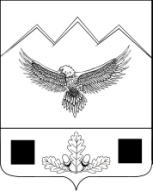 АДМИНИСТРАЦИЯ АНДРЮКОВСКОГО СЕЛЬСКОГО ПОСЕЛЕНИЯМОСТОВСКОГО РАЙОНАПОСТАНОВЛЕНИЕот  26.12.2017                         					                      № 185                                                               станица АндрюкиОб утверждении Положения о порядке проведения проверки достоверности определения сметной стоимости объектов капитального строительства, строительство которых финансируется с привлечением средств бюджета Андрюковского сельского поселения Мостовского района       В соответствии с Жилищным кодексом Российской Федерации, Федеральным законом  от  06 октября 2003  года  №  131-ФЗ  «Об  общих  принципах  организации  местного самоуправления в Российской Федерации», Федеральным законом от 25 февраля 1999 года №  39-ФЗ  "Об  инвестиционной  деятельности  в  Российской  Федерации, осуществляемой  в форме  капитальных  вложений",  Постановлением  Правительства Российской  Федерации  от  18 мая 2009  №  427  «О  порядке  проведения  проверки достоверности  определения  сметной  стоимости  объектов  капитального строительства,  строительство  которых  финансируется  с  привлечением  средств федерального  бюджета»  (в  редакции  от  17.05.2015  г.),  Уставом  Андрюковского сельского поселения Мостовского района, п о с т а н о в л я ю:       1. Утвердить Положение о порядке проведения проверки достоверности  определения сметной стоимости объектов капитального строительства, строительство которых финансируется с привлечением средств бюджета Андрюковского сельского поселения Мостовского района  (прилагается).2. Установить, что:2.1. Организацией, уполномоченной на проведение проверки достоверности определения сметной стоимости объектов капитального строительства, является администрация Андрюковского сельского поселения Мостовского района.   2.2. При софинансировании строительства или реконструкции объектов капитального строительства из: - федерального бюджета проверка достоверности определения сметной стоимости объектов капитального строительства проводится государственным учреждением, подведомственным Министерству строительства и жилищно-коммунального хозяйства Российской Федерации, - краевого бюджета проверка достоверности определения сметной стоимости объектов капитального строительства проводится государственным автономным учреждением Краснодарского края «Управление Краснодарской краевой государственной экспертизе проектов территориального планирования, проектов строительства и инженерных изысканий» (ГАУ КК «Краснодаркрайгосэкспертиза»).       3.  Начальнику общего отдела администрации Андрюковского сельского поселения Мостовского района (Позднякова) обнародовать  данное  постановление  в установленном порядке  и разместить на  официальном  сайте Андрюковского сельского поселения Мостовского района в сети Интернет.       4. Контроль за исполнением настоящего постановления оставляю за собой.       5.  Настоящее  постановление  вступает  в  силу  со  дня  его  официального обнародования. Глава Андрюковскогосельского поселения                                                                     Е.В.КожевниковаЛИСТ СОГЛАСОВАНИЯпроекта постановления администрации Андрюковского сельского поселенияот 26.12.2017 г. № 185Об утверждении Положения о порядке проведения проверки достоверности определения сметной стоимости объектов капитального строительства, строительство которых финансируется с привлечением средств бюджета Андрюковского сельского поселения Мостовского района»ПриложениеУТВЕРЖДЕНОпостановлением администрацииАндрюковского сельского поселенияМостовского районаот 26.12.2017  № 185Положение о порядке проведения проверки достоверности определениясметной стоимости объектов капитального строительства, строительствокоторых финансируется с привлечением средств бюджета Андрюковского сельского поселения Мостовского района1. Общие положения1.1.  Настоящее  Положение  регламентирует  порядок  проведения  проверки достоверности  определения  сметной  стоимости  объектов  капитального строительства,  финансирование  строительства,  реконструкции  или  технического перевооружения  (если  такое  перевооружение  связано  со  строительством  или реконструкцией  объекта  капитального  строительства)  которых  планируется осуществлять  полностью  или  частично  за  счет  средств  бюджета  Андрюковского сельского поселения Мостовского района,  за  исключением  случаев,  когда  в  финансировании  участвуют  средства  федерального или регионального бюджета (далее - проверка сметной стоимости).1.2. Применяемые в настоящем Положении понятия означают следующее:а) "сметная стоимость строительства"  -  показатель потребности в денежных средствах,  необходимых  для  осуществления  строительства  объекта  капитального строительства, определяемый расчетным путем в сметной документации;б)  "сметные  нормы"  -  количественные  и  (или)  стоимостные  показатели финансовых и материальных ресурсов, в том числе затрат труда рабочих и времени эксплуатации  машин  и  механизмов  (далее  -  ресурсы),  установленные  на соответствующую единицу измерения;в)  "сметные  нормативы"  -  сметные  нормы  и  методические  документы, регламентирующие  порядок  разработки  и  применения  сметных  норм, подлежащие применению при определении сметной стоимости строительства;г)  "федеральный  реестр  сметных  нормативов"  -  перечень  сметных нормативов,  подлежащих  применению  при  определении  сметной  стоимости объектов капитального строительства;д)  "сметная  документация"  -  совокупность  расчетов,  составленных  с применением сметных нормативов, представленных в виде сводки затрат, сводного сметного  расчета  стоимости  строительства,  объектных  и  локальных  сметных расчетов (смет), сметных расчетов на отдельные виды работ и затрат;е)  "норматив  цены  конструктивного  решения"  -  сметная  норма  возведения отдельных  конструктивных  элементов  объекта  капитального  строительства, рассчитанная применительно к видам таких элементов;ж) "элементная сметная норма" - сметная норма, подлежащая применению при определении  потребности  в  ресурсах  применительно  к  видам  работ,  выполняемых при строительстве.1.3.  Проверка  сметной  стоимости  осуществляется  в  отношении  объектов  капитального строительства независимо от: а) необходимости получения разрешения на строительство; б) обязательности подготовки проектной документации; в)  обязательности  государственной  экспертизы  проектной  документации  и  результатов инженерных изысканий.1.4. Проверка сметной стоимости может осуществляться: а)  одновременно  с  проведением  государственной  экспертизы  проектной  документации и результатов инженерных изысканий; б) после проведения государственной экспертизы проектной документации и результатов инженерных изысканий; в)  без  проведения  государственной  экспертизы  проектной  документации  и результатов инженерных изысканий - если подготовка проектной документации и ее государственная экспертиза не являются обязательными.1.5. Проверка сметной стоимости проводится до осуществления закупки на выполнение работ по строительству, реконструкции или капитальному ремонту объекта капитального строительства.1.6.  Для проведения проверки сметной стоимости объектов капитального строительства, заказчик (застройщик) объекта капитального строительства или лицо, действующее от его имени (далее – заявитель), представляют документы согласно перечню, утвержденному соответствующим учреждением, уполномоченным на проведение проверки сметной стоимости.1.7.  Организация  по  проведению  проверки  сметной  стоимости  не  вправе осуществлять  проверку  сметной  стоимости,  если  она  участвовала  в  разработке раздела  11  «Смета  на  строительство  объектов  капитального  строительства»  или раздела  9  «Смета  на  строительство»  проектной  документации,  предусмотренных соответственно  пунктами  28  -  30  и  42  Положения  о  составе  разделов  проектной документации  и  требованиях  к  их  содержанию,  утвержденного  постановлением Правительства Российской Федерации от 16 февраля 2008 года № 87.2. Представление документов для проведения проверки сметной стоимости.2.1.  Для  проведения  проверки  сметной  стоимости  объектов  капитального строительства,  в  том  числе  объектов  капитального  строительства,  в  отношении которых подготовка проектной документации не является обязательной, застройщик (заказчик) объекта капитального строительства или лицо, действующее от его имени (далее  –  заявитель), представляет в организацию по проведению проверки сметной стоимости: 1)  заявление  о  проведении  проверки  сметной  стоимости,  которое  подписывается руководителем  муниципального  заказчика  (заказчика)  и  в  котором  указываются: - идентификационные  сведения  о  лицах,  осуществивших  подготовку  проектной документации  и  выполнивших  инженерные  изыскания  (фамилия,  имя,  отчество, реквизиты  документа,  удостоверяющего  личность,  почтовый  адрес  места жительства  индивидуального  предпринимателя,  полное  наименование  и  место нахождения юридического лица); - идентификационные  сведения  об  объекте  капитального  строительства,  проектная документация в отношении которого представлена для проверки сметной стоимости (наименование  объекта  предполагаемого  строительства,  почтовый  (строительный) адрес  объекта  капитального  строительства,  основные  технико-экономические характеристики  объекта  капитального  строительства  (площадь,  объем, протяженность,  количество  этажей,  производственная  мощность  и  т.п.); - идентификационные  сведения  о  заявителе  (фамилия,  имя,  отчество,  реквизиты документа,  удостоверяющего  личность,  полное  наименование  юридического  лица, место нахождения застройщика (технического заказчика)  -  юридического лица, а в случае если застройщик (технический заказчик) и заявитель не одно и то же лицо  - указанные сведения также в отношении заявителя); 2) документы, которые подтверждают полномочия заявителя действовать от имени застройщика  (технического  заказчика)  (если  заявитель  не  является  застройщиком (техническим  заказчиком)  и  в  которых  полномочия  на  заключение,  изменение, исполнение,  расторжение  договора  о  проведении  проверки  сметной  стоимости (далее - договор) оговариваются специально;3)  согласованную  руководителем  главного  распорядителя  бюджетных  средств проектную  документацию  на  объект  капитального  строительства  (согласованный сводный сметный расчет стоимости строительства в случае, если разработка такой документации  и  ее  государственная  экспертиза  не  являются  обязательными).  В случае  если  проведение  государственной  экспертизы  проектной  документации  и результатов  инженерных  изысканий  является  обязательным,  одновременно  с заявлением  о  проведении  проверки  сметной  стоимости  подается  заявление  о проведении  государственной  экспертизы  проектной  документации,  при  этом проектная документация повторно не представляется; 4) копию задания на проектирование; 5) копию задания на выполнение инженерных изысканий (кроме случаев, указанных в пункте 7 настоящего Положения); 6)  результаты  инженерных  изысканий  (кроме  случаев,  указанных  в  пункте  7 настоящего Положения); 7)  положительное  заключение  государственной  экспертизы  проектной документации и (или) результатов инженерных изысканий  -  если проведение такой экспертизы  в  соответствии  с  законодательством  Российской  Федерации  является обязательным; 8)  в  отношении  объектов  капитального  строительства  муниципальной собственности,  строительство  которых  финансируется  с  привлечением  средств местного  бюджета,  -  решение  по  объекту  капитального  строительства  (решение  о подготовке  и  реализации  бюджетных  инвестиций  в  объекты  муниципальной собственности, принятое в установленном порядке);9)  в  случае  подготовки  проектной  документации  в  отношении  отдельного  этапа строительства  объекта  капитального  строительства  –  решение  (акт)  главного распорядителя  бюджетных  средств  об  осуществлении  строительства  объектов капитального  строительства  по  этапам,  предусматривающее  разбивку  сметной стоимости  объекта  капитального  строительства  и  его  мощности  по  этапам строительства  и  подтверждающее,  что  общая  сметная  стоимость  строительства объекта по всем этапам не превысит установленную предполагаемую (предельную) стоимость  строительства  объекта  при  сохранении  общей  мощности  объекта капитального строительства. 2.2.  Для  проведения  проверки  сметной  стоимости  одновременно  с проведением  государственной  экспертизы,  проектной  документации  после проведения  государственной  экспертизы  результатов  инженерных  изысканий, выполненных для подготовки проектной документации, представляются документы, предусмотренные  пунктом  2.1.  настоящего  Положения,  и  положительное заключение  государственной  экспертизы  результатов  инженерных изысканий.  При этом  копия  задания  на  выполнение  инженерных  изысканий  и  результаты инженерных изысканий не представляются. 2.3.  Для  проведения  проверки  сметной  стоимости  после  проведения государственной  экспертизы  проектной  документации  представляются  документы, предусмотренные подпунктами 1 -  4, 7, 8, 9 пункта 2.1.  настоящего Положения. При этом  состав  и  содержание  разделов  проектной  документации,  представляемой  для проведения проверки сметной стоимости, определяются в договоре. 2.4.  Организация  по  проведению  проверки  сметной  стоимости  вправе направить  заявителю  мотивированный  письменный  запрос  о  необходимости представления  дополнительных  расчетных  обоснований,  предусмотренных  в сметной документации затрат, для расчета которых не установлены сметные нормы, либо  конструктивных,  технологических  и  других  решений,  предусмотренных проектной  документацией,  а  также  материалов  инженерных  изысканий, подтверждающих необходимость выполнения работ, расходы на которые включены в  сметную  документацию.  Указанные  обоснования  и  материалы  представляются заявителем  в  10-дневный  срок  с  даты  получения  соответствующего  запроса.  Не допускается требовать от заявителей представление иных сведений и документов.2.5. В случае если после составления раздела 9 "Смета на строительство" или раздела  11  "Смета  на  строительство  объектов  капитального  строительства" проектной  документации  стоимостные  показатели  сметных  нормативов,  с  учетом которых  были  осуществлены  расчеты  сметной  стоимости  строительства, изменились,  представление  сметной  документации  для  проведения  проверки сметной  стоимости  осуществляется  после  корректировки  этой  документации  с учетом  цен,  сложившихся  на  дату  ее  представления  для  проведения  проверки сметной стоимости. 2.6.  В  случае  если  создание  объекта  капитального  строительства  будет осуществляться  отдельными  этапами,  проверка  сметной  стоимости  может проводиться  применительно  к  отдельному  этапу  строительства.  В  этом  случае документы,  указанные  в  подпунктах  3  и  7  пункта  2.1  настоящего  Положения, представляются применительно к этапам строительства.  2.7.  Для  проведения  проверки  сметной  стоимости  сметная  документация представляется  на  бумажном  носителе  и  в  электронном  виде  в  формате, установленном в договоре. 3. Проверка документов, представленных для проведенияпроверки сметной стоимости3.1.  Организация  проводит  проверку  комплектности  представленных документов  в  течение  трёх  рабочих  дней  с  даты  их  получения.  В  случае комплектности  документов,  соответствующей  требованиям  раздела  2  настоящего Положения, в указанный срок с заявителем заключается договор. 3.2.  Представленные для проведения проверки сметной стоимости документы подлежат  возврату  заявителю  без  рассмотрения  по  существу  по  следующим основаниям: а)  проверка  сметной  стоимости  объекта  капитального  строительства  должна осуществляться иным учреждением; б)  несоответствие  проектной  документации  составу  и  требованиям  к содержанию разделов проектной документации, установленным законодательством Российской  Федерации,  в  том  числе  требованию,  установленному  пунктом  2.5 настоящего Положения; в) представление  не  всех документов, предусмотренных  пунктами 6  -  8  и 11 настоящего Положения. 3.3.  При  возвращении  документов,  указанных  в  пункте  2.1  настоящего Положения, без рассмотрения заявление о проведении проверки сметной стоимости не возвращается, а в сопроводительном письме указываются основания возвращения документов, предусмотренные пунктом  3.2  настоящего Положения. В случае если в представленных  заявителем  документах,  указанных  в  пункте  2.1  настоящего Положения, выявлены недостатки, являющиеся основанием для их  возвращения без рассмотрения  по  существу,  но  которые  можно  устранить  без  возврата  этих документов,  и  заявитель  не  настаивает  на  их  возврате,  учреждение  устанавливает срок для устранения таких недостатков, не превышающий 30 дней.4. Проведение проверки сметной стоимости4.1.  Предметом  проверки  сметной  стоимости  является  изучение  и  оценка расчетов,  содержащихся  в  сметной  документации,  в  целях  установления  их соответствия  сметным  нормативам,  включенным  в  федеральный  реестр  сметных нормативов, а также нормативам, утвержденным нормативными правовыми актами Краснодарского края,  физическим  объемам  работ,  конструктивным,  организационно-технологическим и другим решениям, предусмотренным проектной документацией. До  включения  норматива  цены  конструктивного  решения  в  федеральный  реестр сметных  нормативов  оценка  расчетов,  содержащихся  в  сметной  документации, проводится в целях установления их соответствия иным сметным нормативам (в том числе элементным сметным  нормам), включенным  в федеральный реестр сметных нормативов.  4.2.  Проверка  сметной  стоимости  проводится  в  предусмотренный  договором срок,  который  не  может  быть  более  30  рабочих  дней.  В  случае  если  проверка сметной  стоимости  проводится  одновременно  с  проведением  государственной экспертизы  проектной  документации  и  результатов  инженерных  изысканий,  такая проверка осуществляется в пределах срока проведения государственной экспертизы, установленного постановлением Правительства Российской Федерации от 05.03.2007 № 145 «О порядке организации и проведения государственной экспертизы проектной документации и результатов инженерных изысканий».4.3.  При  проведении  проверки  сметной  стоимости  внесение  изменений  в сметную  документацию  может  осуществляться  в  сроки  и  в  порядке,  которые предусмотрены договором. При этом срок проведения проверки сметной стоимости может  быть  продлен  на  основании  договора  или  дополнительного  соглашения  к нему, но не более чем на 30 рабочих дней. 4.4. В случае если при проведении проверки сметной стоимости выявляются недостатки  (отсутствие  либо  неполнота  сведений,  описаний,  расчетов,  чертежей, схем и т.п.), не позволяющие сделать выводы о достоверности или недостоверности представленных  расчетов,  заявителю  в  течение  трёх  рабочих  дней  направляется уведомление о  выявленных недостатках и при необходимости устанавливается срок  для их устранения. 4.5.  Организация  по  проведению  проверки  оформляет  заключение  о недостоверности  определения  сметной  стоимости  объекта  капитального строительства, если: а)  выявленные  недостатки  невозможно  устранить  в  процессе  проведения проверки сметной стоимости или заявитель в установленный срок их не устранил; б)  расчеты,  содержащиеся  в  сметной  документации,  произведены  не  в соответствии  со  сметными  нормативами,  включенными  в  федеральный  реестр сметных  нормативов,  а  также  нормативами,  утвержденными  нормативными правовыми актами Краснодарского края; в) в сметной документации выявлены ошибки, связанные с неправильностью и (или)  необоснованностью  использованных  в  расчетах  физических  объемов  работ, конструктивных,  организационно-технологических  и  других  решений,  принятых  в проектной документации. 4.6.  При  отсутствии  сметных  нормативов,  подлежащих  применению  при расчете  сметной  стоимости  строительства,  заинтересованное  лицо  вправе подготовить  необходимые  сметные  нормативы  и  представить  их  в  Министерство строительства  и  жилищно-коммунального  хозяйства  Российской  Федерации  для включения в установленном порядке в федеральный реестр сметных нормативов. 5. Результаты проверки сметной стоимости5.1.  Результаты проверки сметной стоимости оформляются в виде заключения о достоверности (положительное заключение) или недостоверности (отрицательное заключение)  определения  сметной  стоимости  объекта  капитального  строительства  (далее – заключение). 5.2.  Заключение  должно  содержать  обоснование  выводов  о  достоверности (недостоверности)  определения  сметной  стоимости  объекта  капитального строительства  со  ссылками  на  конкретные  положения  сметных  нормативов  и  с перечислением  несоответствий,  связанных  с  неправильностью  и  (или) необоснованностью  принятых  в  расчетах  физических  объемов  работ, конструктивных,  организационно-технологических  и  других  решений, предусмотренных проектной документацией.5.3. Уполномоченная организация оформляет заключение о недостоверности определения сметной стоимости объекта капитального строительства, если:5.3.1. Выявленные недостатки невозможно устранить в процессе проведения проверки сметной стоимости или заявитель в установленный срок их не устранил.5.3.2. Расчеты, содержащиеся в сметной документации, произведены не в соответствии со сметными нормативами, включенными в федеральный реестр сметных нормативов.5.3.3. В сметной документации выявлены ошибки, связанные с неправильностью и (или) необоснованностью использованных в расчетах индексов изменения цен в строительстве, физических объемов работ, конструктивных, организационно-технологических и других решений, принятых в проектной документации.5.4.  В  случае  отрицательного  заключения  заявитель  вправе  представить документы,  указанные  в пунктах  2.1. и  2.2.  настоящего  Положения, на повторную проверку  после  их  доработки  по  замечаниям  и  предложениям,  изложенным  в отрицательном заключении. 5.5. Отрицательное заключение может быть оспорено заявителем в судебном порядке.5.6.  Выдача заключения по проверке достоверности определения сметной стоимости осуществляется отдельно в порядке и по форме аналогично определенным в постановлении Правительства Российской Федерации от 18 мая 2009 года № 427 и в приказах Министерства регионального развития Российской Федерации от 20 августа 2009 года № 352 № 354.6. Выдача заявителю заключения6.1. Заключение выдается заявителю лично или его уполномоченному лицу в срок не позднее 3 дней со дня его оформления. Документация,  входящая  в  состав  проектной  документации,  подлежит возврату заявителю. В случае если заявитель либо уполномоченное им лицо не получили заключение лично, то указанное заключение направляется заказным письмом по почте в течение 1 дня после истечения срока, указанного в абзаце первом настоящего пункта.6.2.  Положительное  заключение  по  проверке  сметной  документации  на предмет достоверности сметной стоимости выдается в 4 экземплярах, отрицательное заключение - в одном экземпляре.6.3. В случае если после получения положительного заключения, но до осуществления закупки на выполнение работ по строительству, реконструкции или капитальному ремонту объекта капитального строительства в  проектную  документацию  были  внесены  изменения,  в  результате которых  сметная  стоимость  объекта  капитального  строительства  увеличилась, проверка сметной стоимости производится повторно в порядке, установленном для проведения первичной проверки.6.4. Уполномоченная организация ведет реестр выданных заключений и представляет содержащуюся в нем информацию по письменному обращению физических и юридических лиц, органов государственной власти и органов местного самоуправления и других заинтересованных лиц без взимания платы в течение 20 дней со дня регистрации заявления.6.5. В случае утраты заключения заявитель вправе получить его дубликат в уполномоченной организации. Выдача дубликата заключения осуществляется без взимания платы в течение 10 дней с даты получения уполномоченной организацией письменного обращения заявителя.6.6. При проведении проверки сметной стоимости открывается дело. Данные дела относятся к архивным документам постоянного хранения. Их уничтожение, а также исправление и (или) изъятие находящихся в них документов не допускаются. В дело помещаются:6.6.1. Заявление о проведении проверки сметной стоимости (первичной и повторной).6.6.2. Копия договора.6.6.3. Заключения о проверке сметной стоимости (первичные и повторные).6.6.4. Иные связанные с проведением сметной стоимости документы (копии документов), определенные настоящим Порядком.Специалист по формированию бюджета                                 Е.Н.НаконечнаяПроект внесен:Глава Андрюковскогосельского поселенияСоставитель проекта:Специалист по формированию бюджетаПроект согласован: Главный бухгалтерНачальник общего отделаадминистрацииЕ.В.КожевниковаЕ.Н.НаконечнаяН.Ю.НавицкаяЛ.Н.Позднякова